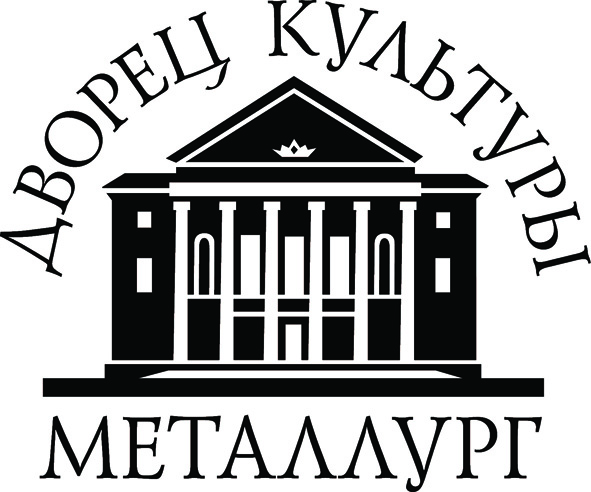 Муниципальное бюджетное учреждение«Дворец культуры «Металлург»________________________________________________________________
РОССИЯ 184046 г. Кандалакша, Мурманская обл, ул. Кировская аллея, дом  1афакс./тел.8 (81533)  7-26-20, 7-26-46, e-mail: dk-metall@yandex.ruО выполнении целевых показателейнационального проекта «Культура»Муниципальное бюджетное учреждение «Дворец культуры «Металлург» направляетинформацию о выполнении целевых показателей национального проекта «Культура» за 3 квартал 2020 года по муниципальному бюджетному учреждению «Дворец культуры «Металлург»:1. Фамилия, имя, отчество, должность ответственного лица в учреждении:Мазурина Маргарита Владимировна, директор МБУ «Дворец культуры «Металлург»;2. Контактные данные ответственного лица: 8 (815) 33 7-26-20,e-mail: dk-metall@yandex.ru;3. Число посещений культурно-досугового учреждения на платной основе: 1844 чел.;4. Число участников культурно-досуговых формирований:  788 чел.;5. Число посещений на мероприятиях с применением специализированных транспортныхсредств: 3530 чел.Директор                                                                                              М.В. МазуринаИсп. Е.В.Турыгина8(815) 33 - 9-58-83Муниципальное бюджетное учреждение«Дворец культуры «Металлург»________________________________________________________________
РОССИЯ 184046 г. Кандалакша, Мурманская обл, ул. Кировская аллея, дом  1афакс./тел.8 (81533)  7-26-20, 7-26-46, e-mail: dk-metall@yandex.ruО выполнении целевых показателейнационального проекта «Культура»Муниципальное бюджетное учреждение «Дворец культуры «Металлург» направляет информацию о выполнении целевых показателей национального проекта «Культура» 3 квартал 2020 года по филиалу сельский Дом культуры с. Лувеньга:1. Фамилия, имя, отчество, должность ответственного лица в учреждении:Кардаяк Мария Игоревна, заведующий филиалом СДК с. Лувеньга;2. Контактные данные ответственного лица: 8(815) 33-6-86-16, e-mail: sdkluvenga@mail.ru;3. Число посещений культурно-досугового учреждения на платной основе: 152 чел.;4. Число участников культурно-досуговых формирований: 118 чел.;5. Число посещений на мероприятиях с применением специализированных транспортных средств: 0Директор                                                                                                    М.В. Мазурина Исп. М.И.Кардаяк8(815)33-6-86-16Муниципальное бюджетное учреждение«Дворец культуры «Металлург»________________________________________________________________
РОССИЯ 184046 г. Кандалакша, Мурманская обл, ул. Кировская аллея, дом  1афакс./тел.8 (81533)  7-26-20, 7-26-46, e-mail: dk-metall@yandex.ruО выполнении целевых показателейнационального проекта «Культура»Муниципальное бюджетное учреждение «Дворец культуры «Металлург» направляет информацию о выполнении целевых показателей национального проекта «Культура» за 3 квартал 2020 года по филиалу сельский Дом культуры н.п. Нивский:1. Фамилия, имя, отчество, должность ответственного лица в учреждении:Молчанова Екатерина Александровна, заведующий филиалом СДК н.п. Нивский;2. Контактные данные ответственного лица: 8(815) 33-63-3-07, e-mail: molchanowaekaterina@yandex.ru;3. Число посещений культурно-досугового учреждения на платной основе: 616 чел.;4. Число участников культурно-досуговых формирований: 186 чел.;5. Число посещений на мероприятиях с применением специализированных транспортных средств: 0 чел.Директор                                                                                                    М.В. Мазурина Исп. Е.А.Молчанова8(815) 33-63-3-07Муниципальное бюджетное учреждение«Дворец культуры «Металлург»________________________________________________________________
РОССИЯ 184046 г. Кандалакша, Мурманская обл, ул. Кировская аллея, дом  1афакс./тел.8 (81533)  7-26-20, 7-26-46, e-mail: dk-metall@yandex.ruО выполнении целевых показателейнационального проекта «Культура»Муниципальное бюджетное учреждение «Дворец культуры «Металлург» направляет информацию о выполнении целевых показателей национального проекта «Культура» за 3 квартал 2020 года по филиалу сельский Дом культуры н.п. Белое Море:1. Фамилия, имя, отчество, должность ответственного лица в учреждении:Малахова Екатерина Анатольевна, заведующий филиалом СДК н.п. Белое Море;2. Контактные данные ответственного лица: 8 (911) 311-03-71,e-mail: selskiidomkultur@yandex.ru3. Число посещений культурно-досугового учреждения на платной основе: 217 чел.;4. Число участников культурно-досуговых формирований: 154 чел.;5. Число посещений на мероприятиях с применением специализированных транспортных средств: 0Директор                                                                                                    М.В. МазуринаИсп. Е.А. Малахова8 (911) 311-03-71Муниципальное бюджетное учреждение«Дворец культуры «Металлург»________________________________________________________________
РОССИЯ 184046 г. Кандалакша, Мурманская обл, ул. Кировская аллея, дом  1афакс./тел.8 (81533)  7-26-20, 7-26-46, e-mail: dk-metall@yandex.ruО выполнении целевых показателейнационального проекта «Культура»Муниципальное бюджетное учреждение «Дворец культуры «Металлург» направляет информацию о выполнении целевых показателей национального проекта «Культура» за 3 квартал 2020 года по филиалу городской культурный центр «Нива»:1. Фамилия, имя, отчество, должность ответственного лица в учреждении:Мазурина Маргарита Владимировна, директор МБУ «Дворец культуры «Металлург»;2. Контактные данные ответственного лица: 8 (815) 33 7-26-20,e-mail: dk-metall@yandex.ru;3. Число посещений культурно-досугового учреждения на платной основе: 22 чел.;4. Число участников культурно-досуговых формирований:  16 чел.;5. Число посещений на мероприятиях с применением специализированных транспортных средств: 0Директор                                                                                                    М.В. МазуринаИсп. Е.В.Турыгина8(815) 33-9-58-83Муниципальное бюджетное учреждение«Дворец культуры «Металлург»________________________________________________________________
РОССИЯ 184046 г. Кандалакша, Мурманская обл, ул. Кировская аллея, дом  1афакс./тел.8 (81533)  7-26-20, 7-26-46, e-mail: dk-metall@yandex.ruО выполнении целевых показателейнационального проекта «Культура»Муниципальное бюджетное учреждение «Дворец культуры «Металлург» направляет информацию о выполнении целевых показателей национального проекта «Культура» за 3 квартал 2020 года по филиалу сельский Дом культуры с.п. Алакуртти:1. Фамилия, имя, отчество, должность ответственного лица в учреждении:Кузьмина Елена Павловна, заведующий филиалом СДК с.п. Алакуртти;2. Контактные данные ответственного лица: 8(919) 918-56-00, e-mail:kuzminaep85@yandex.ru;3. Число посещений культурно-досугового учреждения на платной основе: 524 чел.;4. Число участников культурно-досуговых формирований: 165 чел.;5. Число посещений на мероприятиях с применением специализированных транспортных средств: 0Директор                                                                                                    М.В. МазуринаИсп. Е.П.Кузьмина8(919) 918-56-00от «25» сентября 2020 г. № 01-19/529на №____ от «___» ______________Министерство культурыМурманской областиот «25» сентября 2020 г. № 01-19/530на №____ от «___»______________Министерство культурыМурманской областиот «25» сентября 2020 г. №01-19/531на №____ от «___» ______________Министерство культурыМурманской областиот «25» сентября 2020 г. № 01-19/532на №____ от «___»______________Министерство культурыМурманской областиот «25» сентября 2020 г. № 01-19/533на №____ от «___»______________Министерство культурыМурманской областиот «25» сентября 2020 г. № 01-19/534на №____ от «___»______________Министерство культурыМурманской области